STERLING HIGH SCHOOL DISTRICT501 S. WARWICK ROAD, SOMERDALE, NEW JERSEY 08083-2175PHONE (856) 784-1287		 FAX (856) 784-7823Matthew Sheehan
Superintendent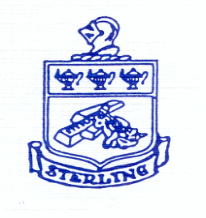 Tuesday, May 2, 20231:49 PMGood morning,Our annual Career/Trade fair is this Friday May 5th.  All Juniors with the last name A-L will be called down to the Old Gym from 8:00-8:50am.  All Juniors with the last name M-Z will be called down from 9:00-9:50am.  Please plan accordingly. Below is a list of most of the careers attending.  Feel free to stop in the fair if you are available.  Volunteers of AmericaDiggerlandRealtor TeacherTraveling NurseChic-fil-ACamden County CollegeJean Madeline Aveda Institute ElectricianReal Estate AttorneyLaw EnforcementIUOE Local 825 Operating EngineersCrown Mortgage CompanyMastercraft Exteriors Jefferson Community Wellness OutreachJefferson Transport ServicesJefferson Respiratory TherapyJefferson Medical AssistantJefferson PharmacyJefferson NursingJefferson Physical TherapyLandscaperMcDonaldsHVACFed ExMindfulness CoachPlumbing & Drain CleaningOccupational Therapy Rutgers OTDBoeing EngineerDog TrainerPayDayesRizzieri'sCenter for Healing Arts SchoolBridge to BalanceCommunications/Sports Marketing Please also plan to not park in the front parking lot near the Band room on Friday.  Please use the new parking lot in order to allow space for our guests.  Mrs. Tara EberlySchool CounselorLetters Ru-Z